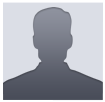 HansBeckerMarketingmanagerPROFILPellentesque habitant morbi tristique senectus et netus et malesuadafamesacturpisegestas. Proin semper, ante vitae sollicitudinposuere, metusquamiaculisnibh, vitae scelerisque nunc massa egetpede. Sed veliturna, interdumvel, ultriciesvel, faucibusat, quam.Adresse :	Universitätsstraße 2, 86159 Augsburg	Email:	info@lebenslaufgestalten.deTelefon:	0977 99 88 77Webseite:	www.lebenslaufgestalten.deFacebook:	www.facebook.com/hloomAdresse :	Universitätsstraße 2, 86159 Augsburg	Email:	info@lebenslaufgestalten.deTelefon:	0977 99 88 77Webseite:	www.lebenslaufgestalten.deFacebook:	www.facebook.com/hloomBerufliche ErfahrungBerufliche ErfahrungMarketingmanagerBorelli Designs 2009- HeuteMarketingmanagerBorelli Designs 2009- HeuteVivamus vitae massa adipiscing est laciniasodales. Donecme tus massa, mollis vel, tempusplacerat, vestibulumcondimentum, ligula. Nunc lacusmetus, posuereeget, lacinia eu, variusquis, libero. Aliquamnonummyadipiscingaugue. VertriebsmanagerLive Earth 2005 –2009VertriebsmanagerLive Earth 2005 –2009Loremipsumdolor sitamet, consectetueradipiscingelit. Maecenas porttitorconguemassa. Fusceposuere, magna sedpulvinarultricies, puruslectusmalesuadalibero, sit ametcommodo magna erosquisurna.MarketingassistentPrize Consulting2001 – 2003MarketingassistentPrize Consulting2001 – 2003Nunc viverraimperdietenim. Fusce est. Vivamus a tellus. Pellentesque habitant morbi tristique senectus et netus et malesuadafamesacturpisegestas. Proinpharetranonummypede. Mauris et orci.Fähigkeiten	Loremipsum	██████████████Fusceestcommodo	██████████████Mauris et orci	██████████████Nunc lacus habitant	██████████████Pellentesque	██████████████Nunc lacus	██████████████Pellentesque	██████████████Donecmetusmassa	██████████████Skill Namezwei	██████████████Fusceest habitant	██████████████Nunc lacus	██████████████Pellentesque	██████████████Donecmetusmassa	██████████████Skill Namezwei	██████████████Fusceest habitant	██████████████Nunc lacus	██████████████Pellentesque	██████████████Donecmetusmassa	██████████████Skill Namezwei	██████████████Fusceest habitant	██████████████AusbildungUniversität Heidelberg2001 - 2005Bachelor in Arts, WerbungBachelor in Arts, WerbungUniversität Berlin1987 - 1999Bachelor, BS MarketingBachelor, BS Marketing